　　　　　　総務・企画グループ　企画チーム宛て（送付先 FAX　025-246-0030）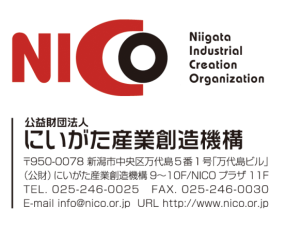 ※該当箇所に○印をお付けください。以下同様です。①製造業　　　②運輸・通信業　　　③小売業　　　④卸売業　　　⑤飲食業　　　⑥サービス業⑦金融業　　　⑧建設業　　　⑨官公庁・団体職員　　　⑩その他（　　　　　　　　　　　　）①経営者・役員　　　　②管理職　　　　③一般職　　　　④その他（　　　　　　　　　　　）①巻頭専門家インタビュー②事例企業インタビュー③ＮＩＣＯ支援策活用企業インタビュー（連載コーナー「挑戦の現場 企業レポ」）④県内注目企業インタビュー（連載コーナー「がんばる 新潟」）⑤新潟の優れた商品・技術紹介（連載コーナー「メイドイン 新潟’s コレクション」）⑥ＮＩＣＯインフォメーション⑦特になし①社内で回覧　　　　　②ビジネス情報の収集に活用　　　　　③自社の営業ツールとして活用④社内研修で活用　　　⑤ＮＩＣＯの支援メニューを利用　　　⑥特に活用していない⑦その他（　　　　　　　　　　　　　　　　　　　　　　　　　　　　　　　　　　　　）①ある　　　　　②ない①新事業展開・第二創業　　　②新技術開発　　　③商品開発　　　④販路開拓　　　⑤海外展開⑥自社ブランディング　　　⑦デザイン　　　⑧ＩｏＴ、ＡＩ活用　　　⑨自動化、産業ロボット⑩産学連携　　　⑪健康ビジネス　　　⑫人材育成・活用　　　⑬事業承継　　　⑭採用・雇用⑮その他（　　　　　　　　　　　　　　　　　　　　　　　　　　　　　　　　　　　　）ご協力ありがとうございました回答いただいた結果は、本アンケートの目的以外に使用しません。結果を統計的に把握するためのもので、回答者ご本人や企業、団体等のお名前が出るようなことは決してありません。「ＮＩＣＯプレス」に関するアンケート問１　業種についてお聞かせください。問２　役職についてお聞かせください。問３　「ＮＩＣＯプレス」でよく読む記事・関心のある記事は何ですか？（複数回答可）問４　「ＮＩＣＯプレス」の貴社での活用状況を教えてください。（複数回答可）問５　「ＮＩＣＯプレス」の記事をＮＩＣＯのホームページで閲覧したことがありますか？問６　どんな分野に関心がありますか？（複数回答可）問７　「ＮＩＣＯプレス」で取り上げてほしい特集テーマがありましたらご記入ください。問８　その他、「ＮＩＣＯプレス」に関するご感想やご意見など、自由にご記入ください。